Результаты  анкетирования учащихся   5-6 классов  по пропаганде здорового питания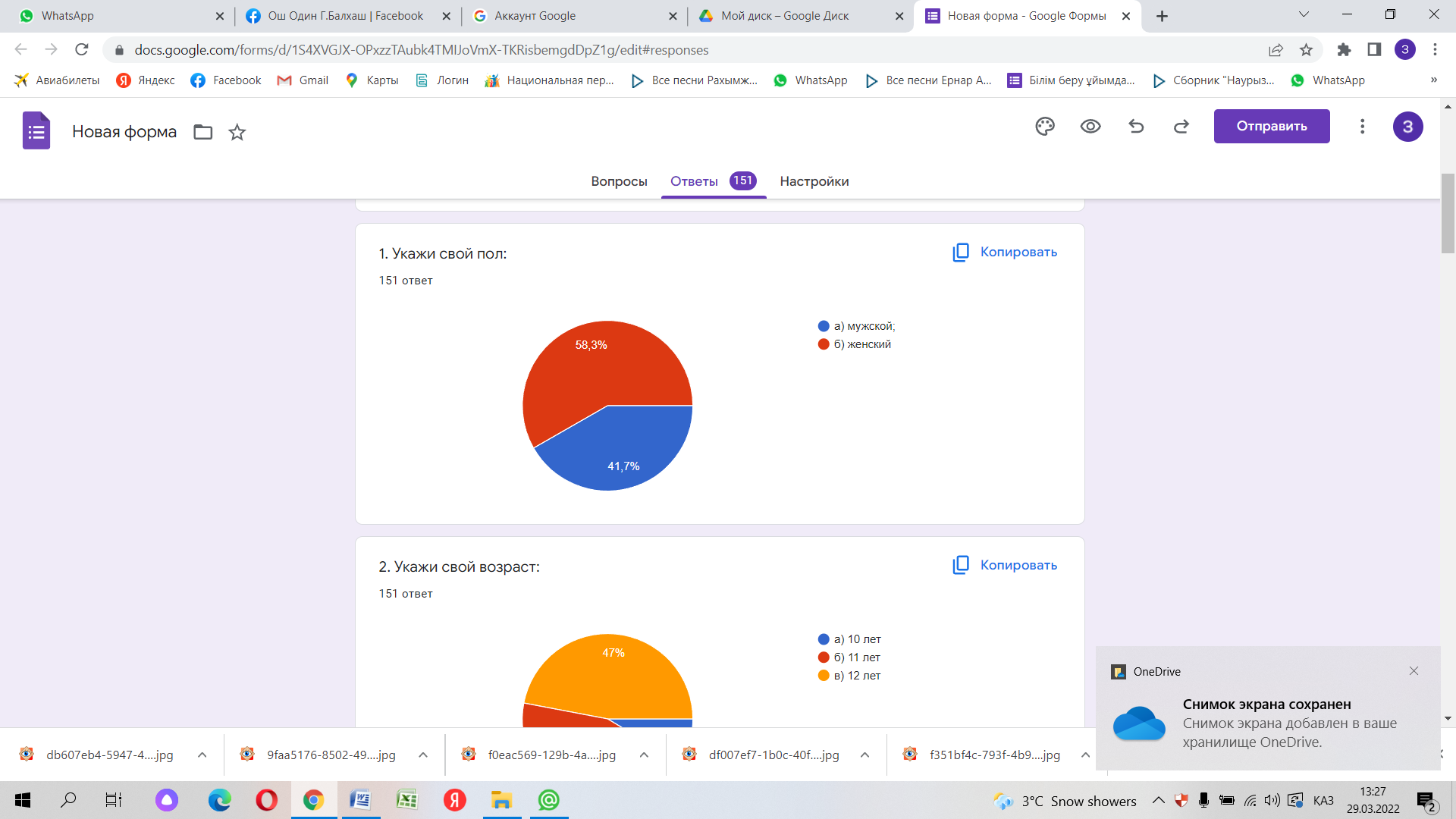 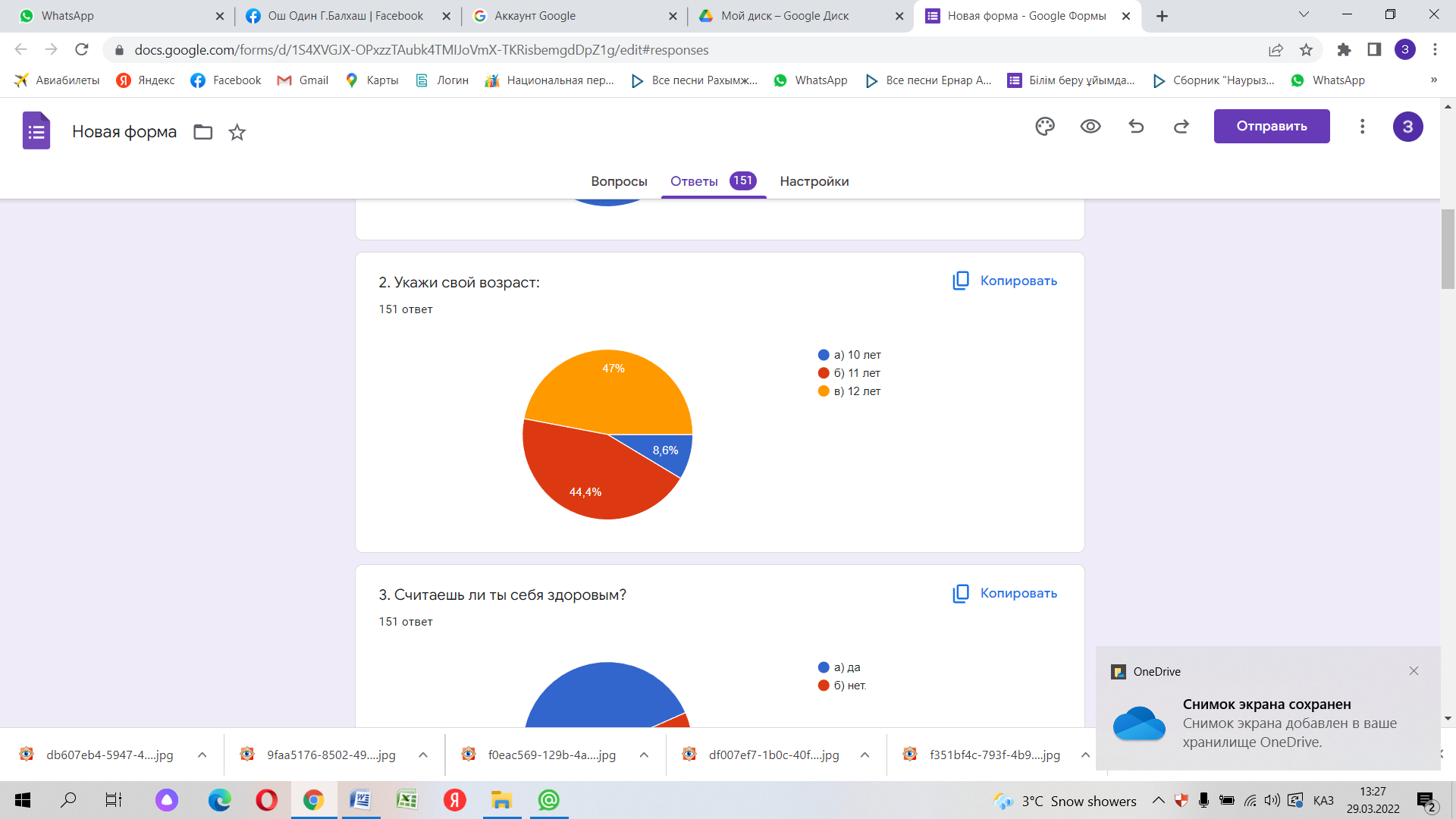 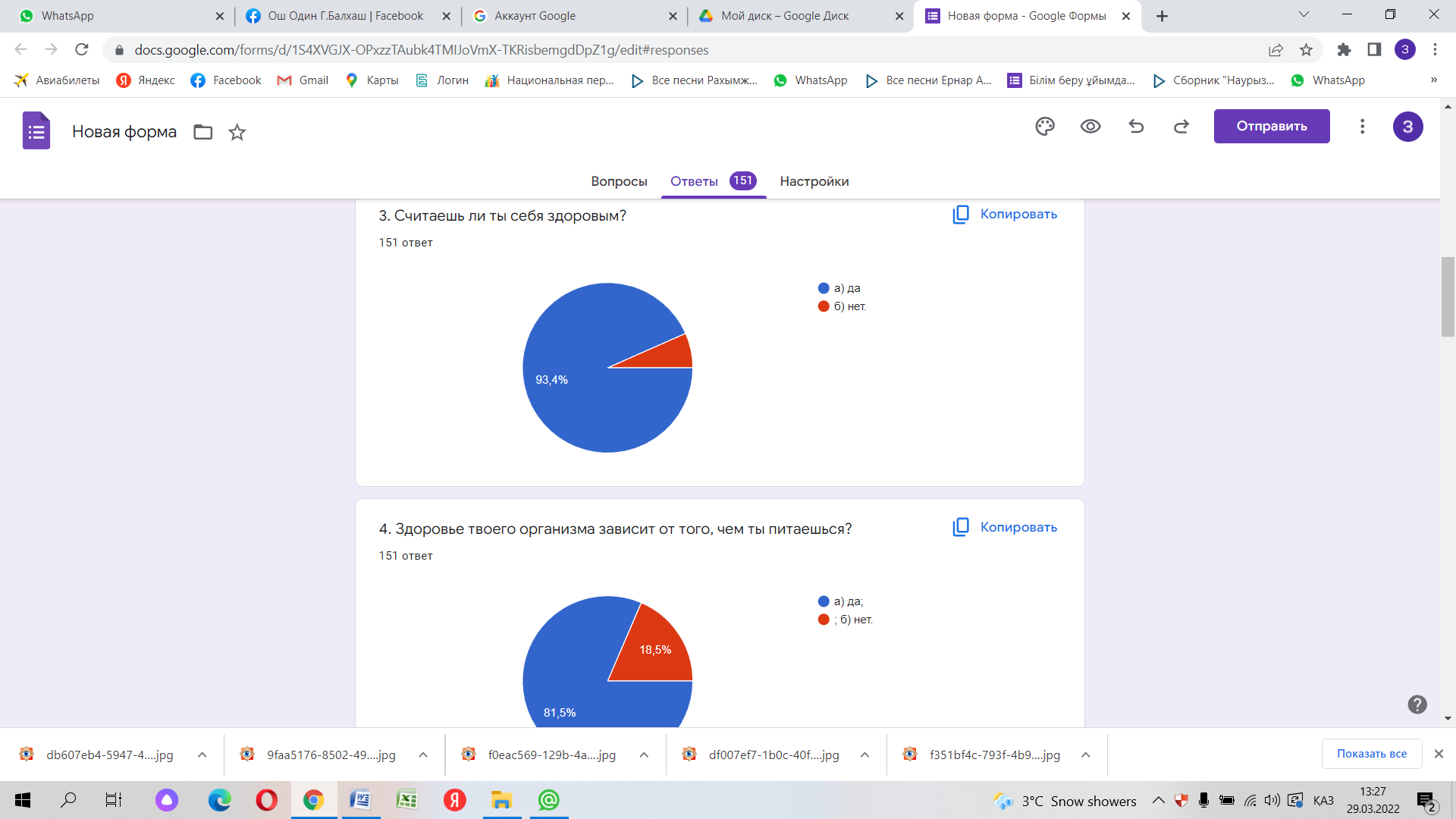 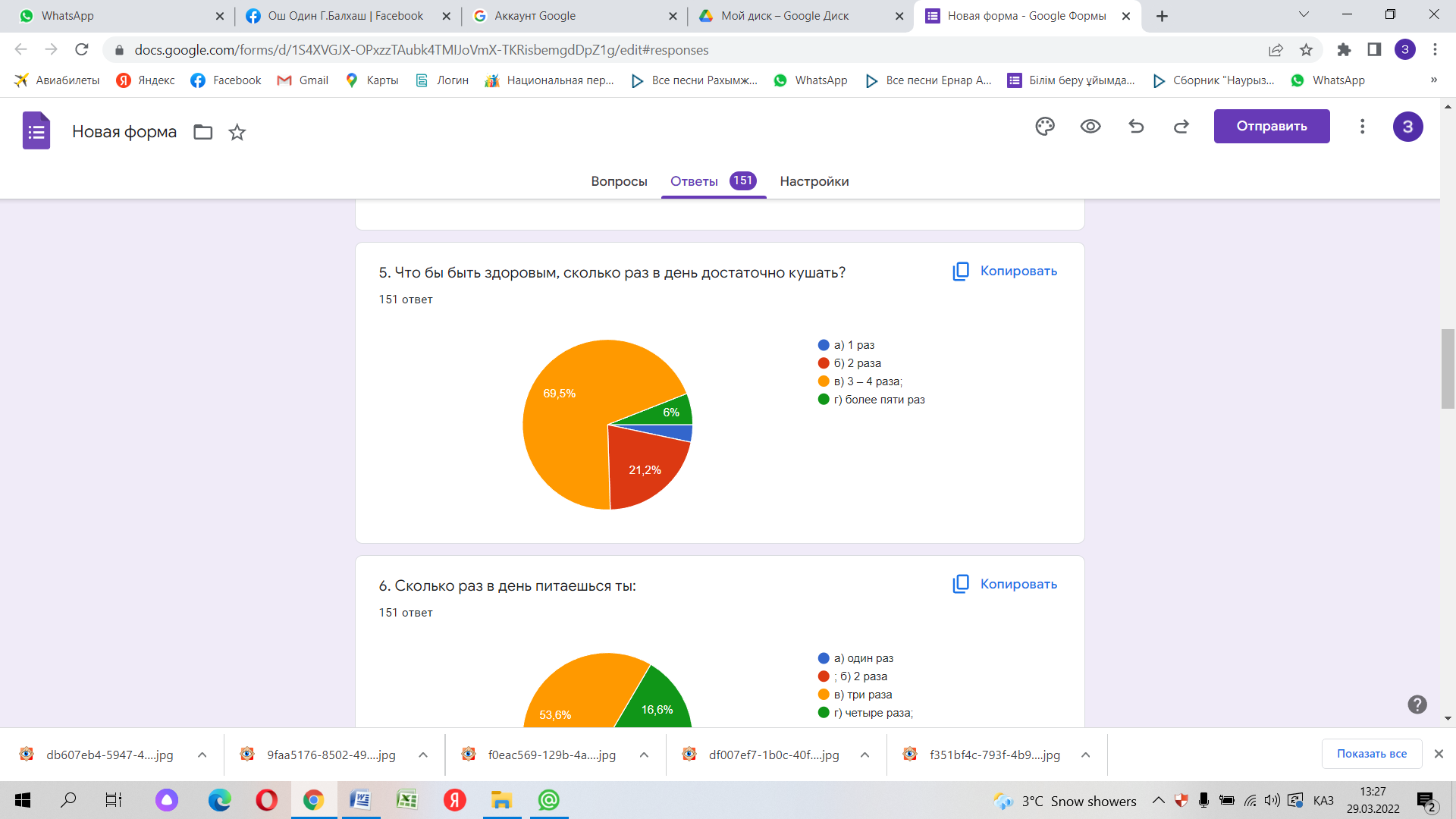 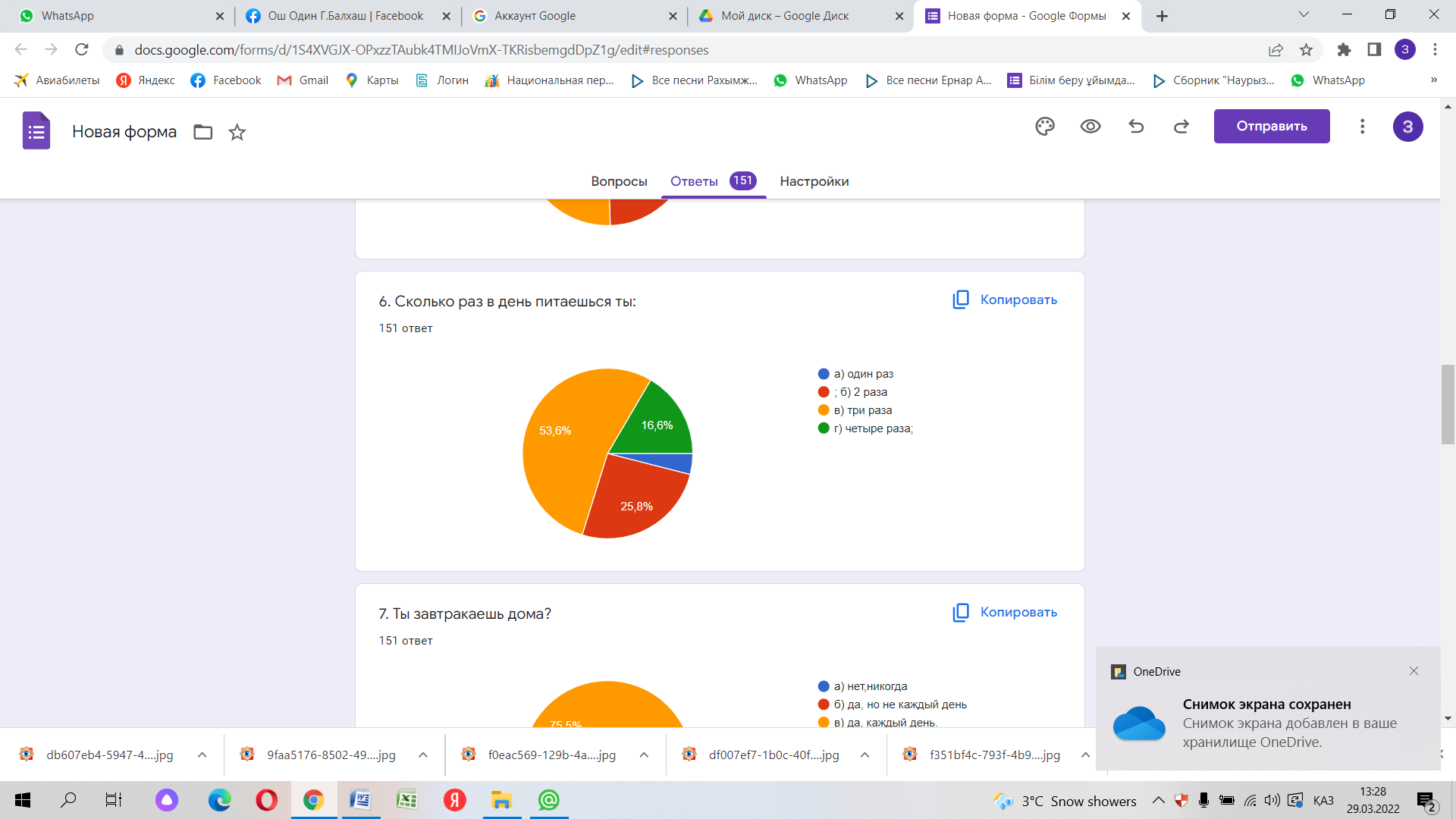 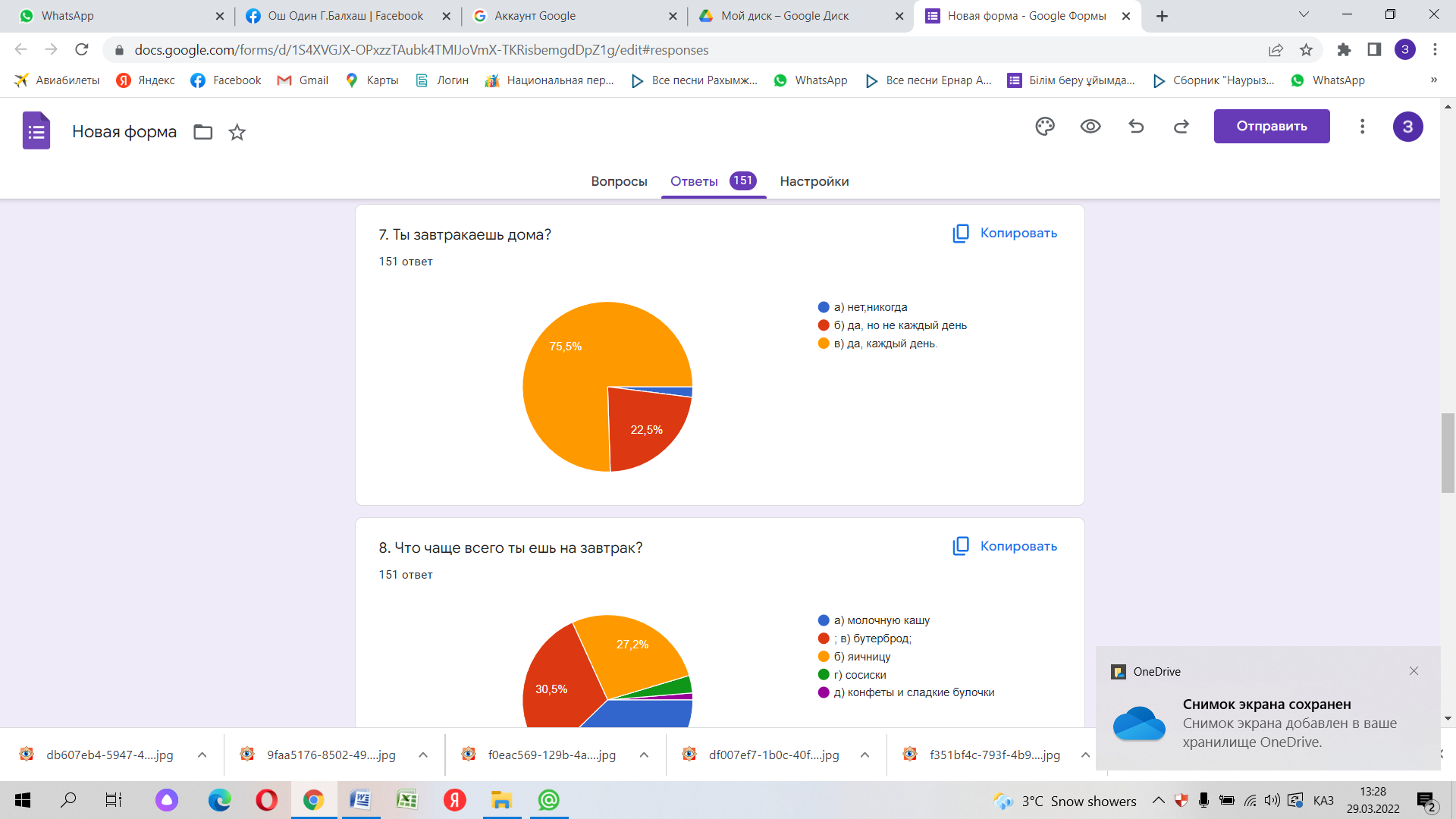 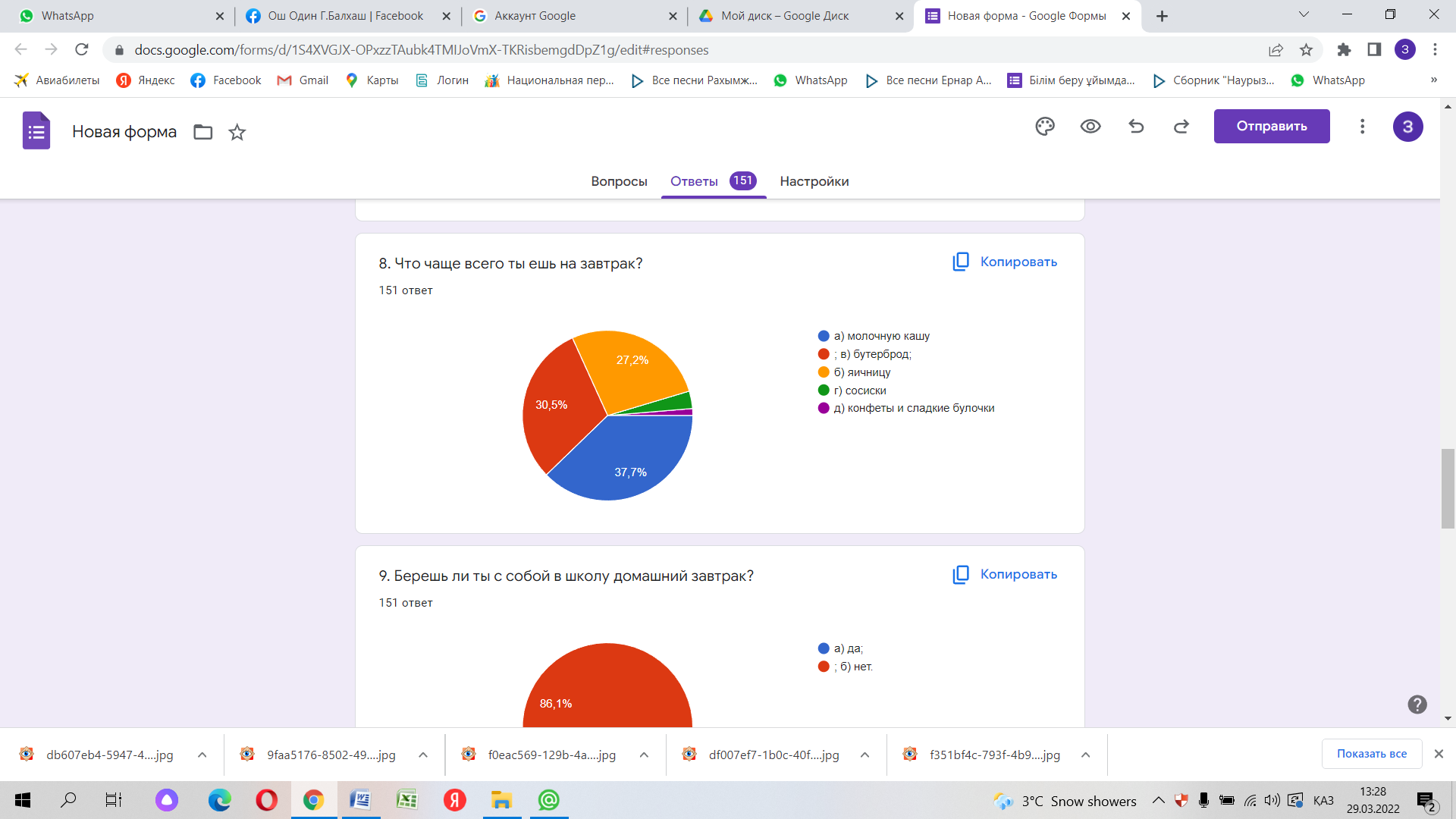 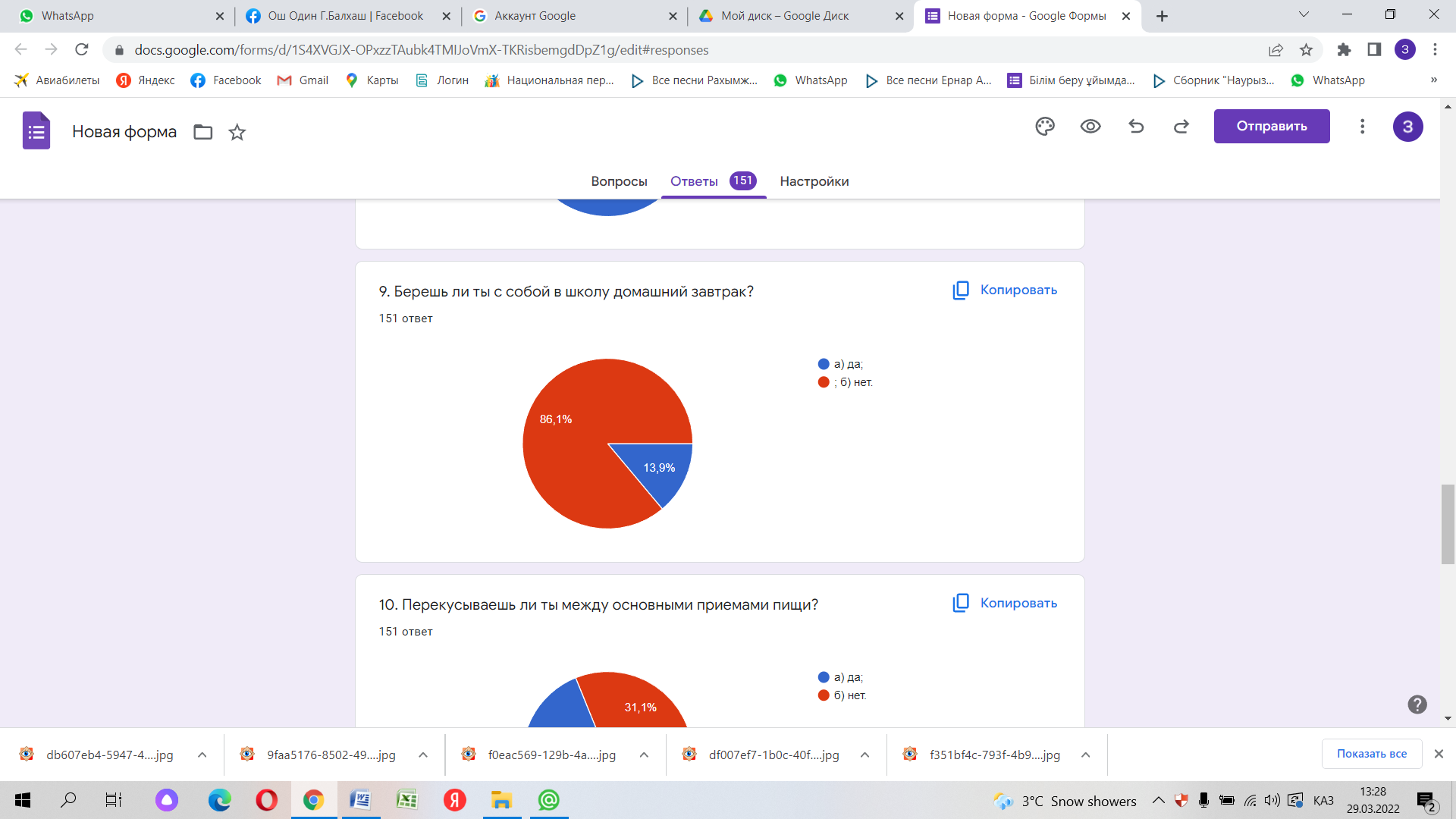 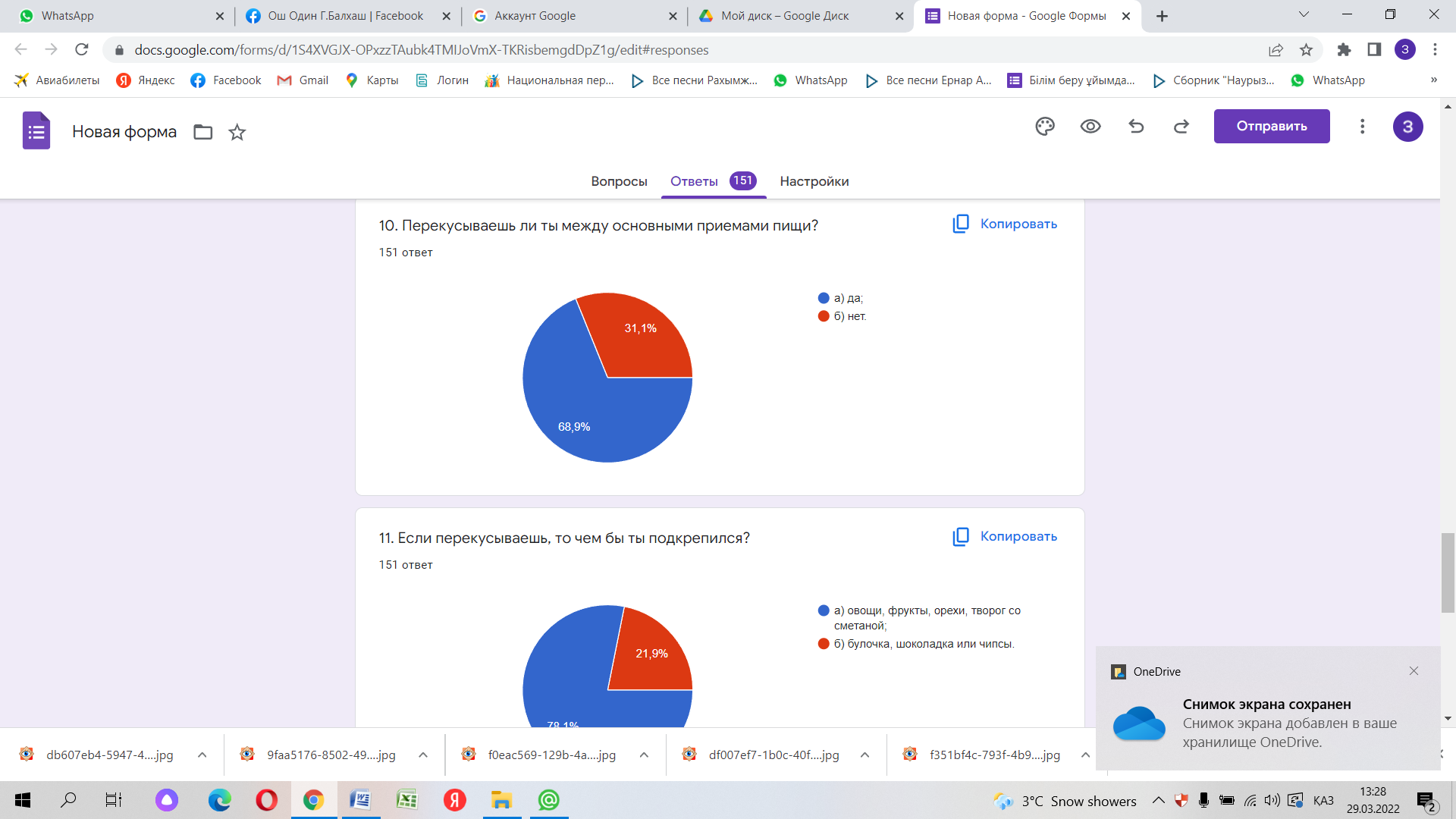 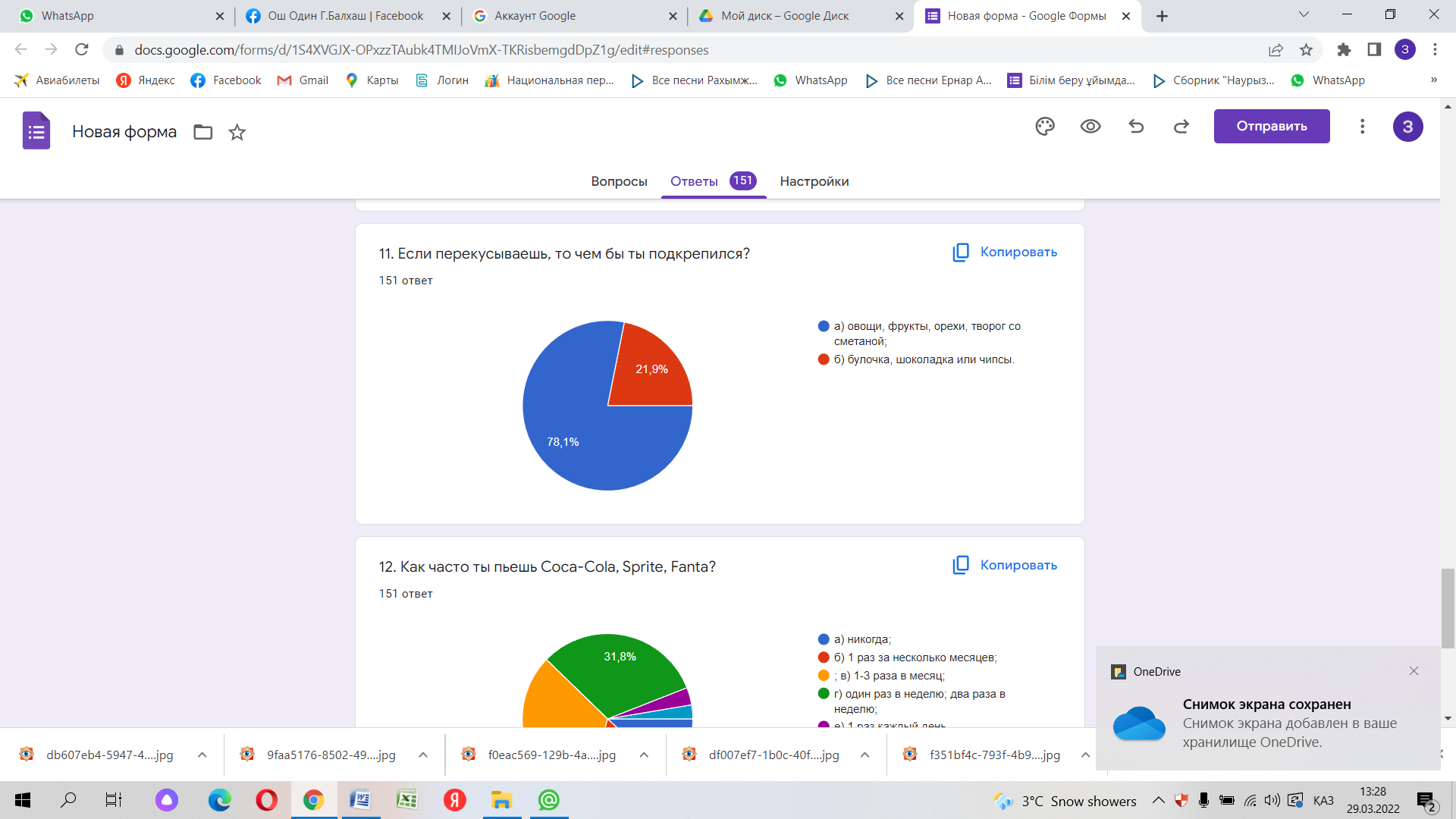 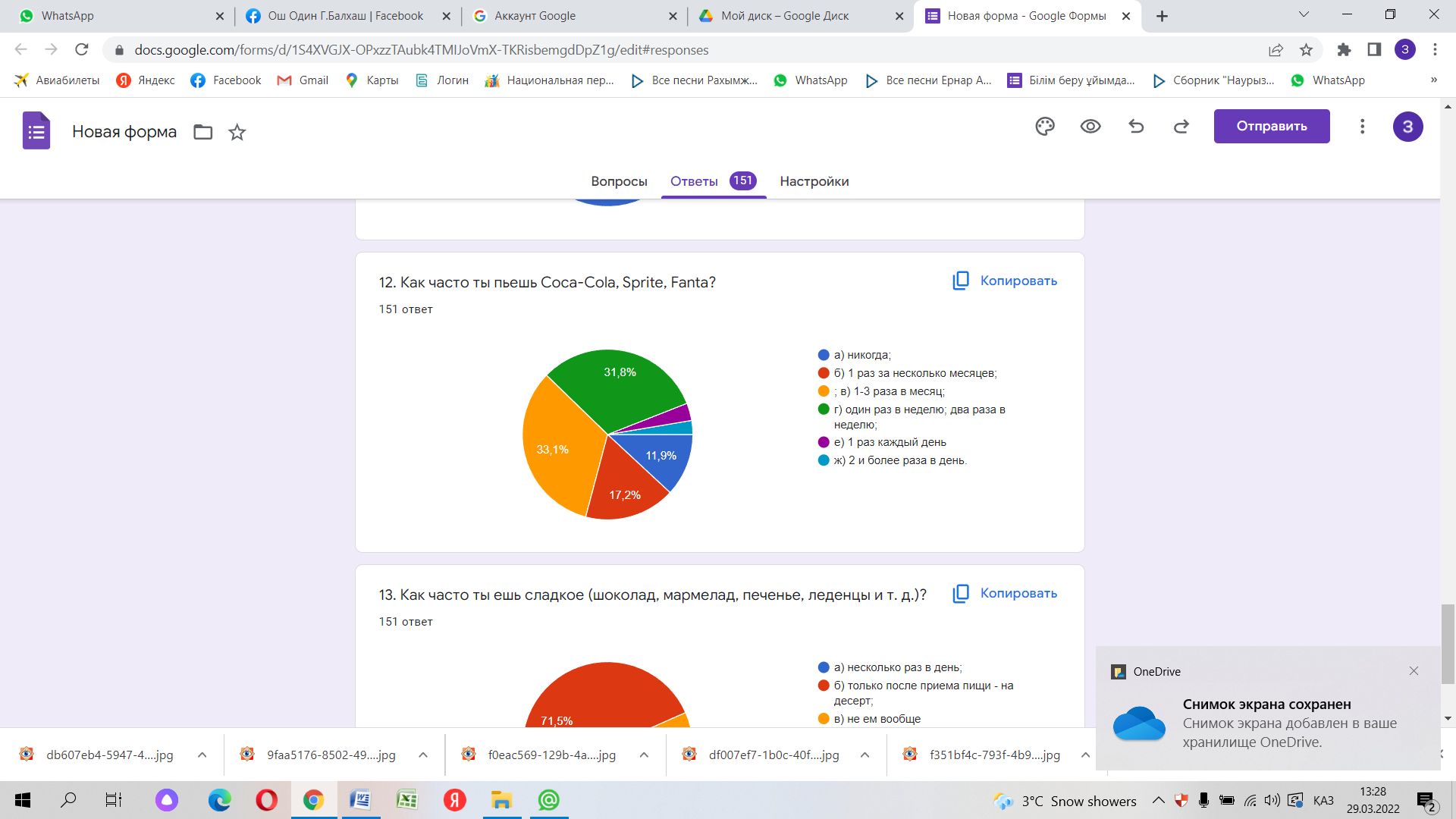 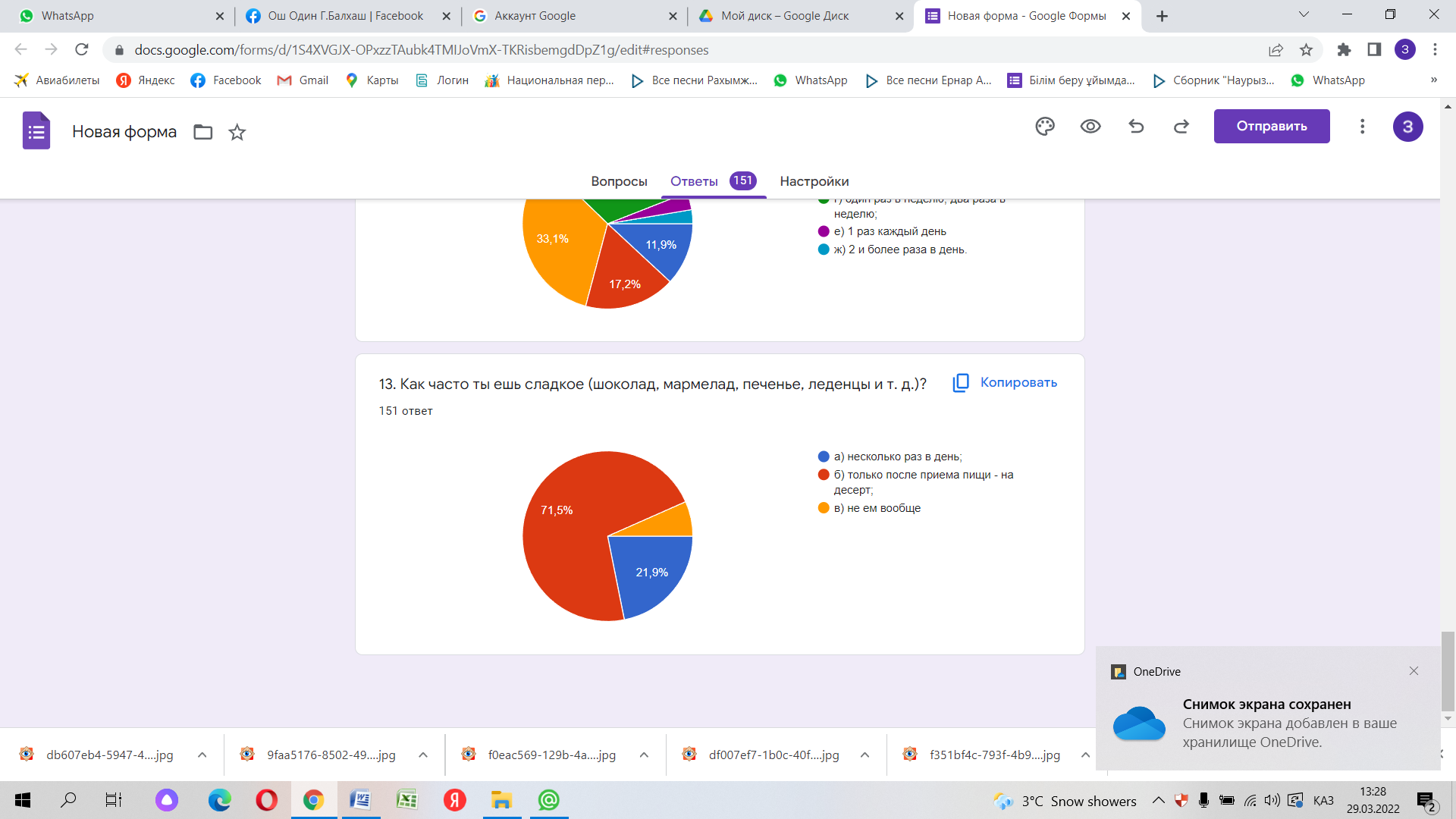 